If you are signing this form on behalf of someone else then you will need to provide evidence that you are authorised to do so. E.g. Lasting Power of Attorney (Health and Welfare), child’s age, court order, etc.I consent to Additional Information being shared to my national Summary Care Record for use in Emergencies. Including:The information in this form.Diagnoses & significant events from my past medical history.Information about teams looking after me.Please remember to signMy Signature . . . . . . . . . . . . . . . . . . . . . . . . . . . . . . . . . .My Name   Date  Relationship (if relevant) Practice Admin Use: Date of Receipt: ………..……Initials: …………..Please enter the information into the patients Future Planning Template in your clinical system. Date added………………….Initials……………..Keep this paper copy as proof of receipt for no more than 3 monthsMy wishesName D.O.B. NHS number (if known) Address Postcode My regular GP is General Practice name 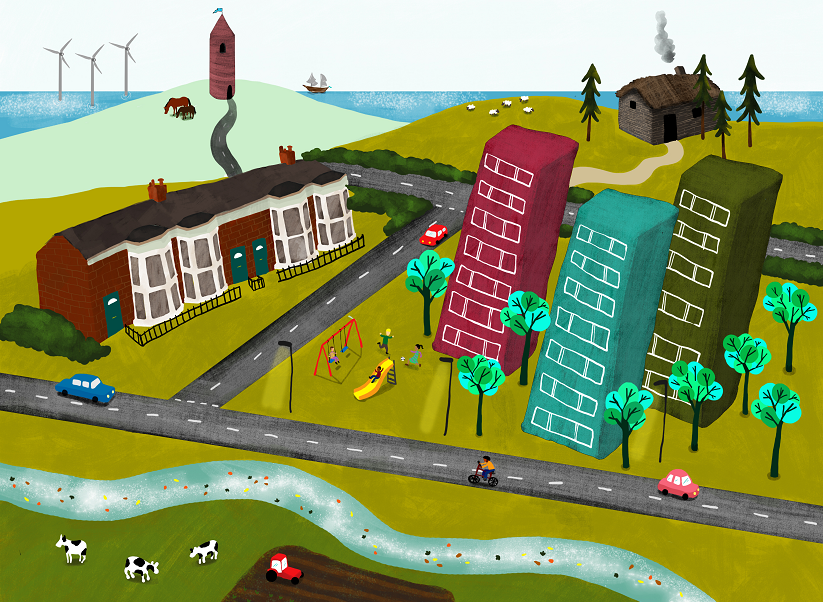 I have health conditions that sometimes require urgent medical care. E.g. infection, diabetic collapse, fit, breathlessness.)Perhaps think about how far you would want treatment to go. You may need to discuss this & the management of these problems with your GP or Specialist.Emergency Contacts: friends, family, neighbours or clinical teamI would like to discuss tissue donation further with my clinical team.I would like to discuss tissue donation further with my clinical team.YES NO I would like to discuss Cardio-Pulmonary Resuscitation CPR further.I would like to discuss Cardio-Pulmonary Resuscitation CPR further.YES I would like to discuss Cardio-Pulmonary Resuscitation CPR further.I would like to discuss Cardio-Pulmonary Resuscitation CPR further.NO I would like a copy of My Wishes: Future Care Plan.NO NO I would like a copy of My Wishes: Future Care Plan.On PAPER On PAPER Email . . . . . . . . . . . . . . . . . . . . . . . . . . . . . . . . . . . . . . . . .  . . . . . Or via EMAIL Or via EMAIL PROBLEM OR CONDITIONHow I would like this to be managed. E.g. Meds to use & where they are kept, what has worked in the past, etc …Name:Contact numbers & address:Are they aware of your wishes? Add other relevant details:My wishes for my care. Should include your preferences. Might, include cultural, religious/spiritual needs, beliefs, etc.Please be aware of, or consider where possible, the following opinions of my family/friends/carers regarding my care:Information about my home. E.g. keycode – which I consent to share, who can care for my pets, access problems, etc.